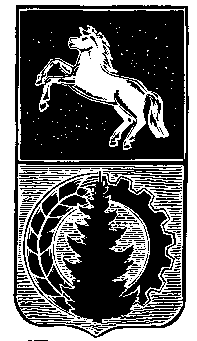 ДУМА АСИНОВСКОГО РАЙОНАРЕШЕНИЕот 25.08.2022                                                                                                                          № 122г. АсиноО принятии полномочий по организации теплоснабжения населенияПринимая во внимание решение Совета Асиновского городского поселения о передаче части полномочий на 2022 год органам местного самоуправления Асиновского района по решению вопросов местного значения, руководствуясь частью 4 статьи 15 Федерального закона от 6 октября 2003 года № 131-ФЗ «Об общих принципах организации местного самоуправления в Российской Федерации»ДУМА АСИНОВСКОГО РАЙОНА РЕШИЛА:Принять органам местного самоуправления муниципального образования «Асиновский район» от органов местного самоуправления муниципального образования «Асиновское городское поселение» на 2022 год осуществление полномочий по следующим вопросам местного значения:- организация в границах Асиновского городского поселения теплоснабжения населения в части передачи тепловой энергии, теплоносителя.Поручить Главе Асиновского района заключить соответствующее соглашение о передаче с 15 сентября 2022 года по 31 декабря 2022 года органам местного самоуправления Асиновского района полномочий по решению вопросов местного значения Асиновского городского поселения, указанных в 1 пункте настоящего решения.Поручить администрации Асиновского района учесть передачу полномочий, указанных в 1 пункте настоящего решения при подготовке проекта решения Думы Асиновского района «О бюджете муниципального образования «Асиновский район» на 2022 год и на плановый период 2023 и 2024 годов».Настоящее решение подлежит официальному опубликованию в средствах массовой информации и размещению на официальном сайте муниципального образования «Асиновский район» www.asino.ru.Настоящее решение вступает в силу с даты его официального опубликования.Контроль за исполнением настоящего решения возложить на бюджетно-финансовый комитет Думы Асиновского района.Председатель Думы Асиновского района                                                      Л.Н. ФлигинскихГлава Асиновского района 			 		                    	        Н.А. Данильчук